Российская Федерация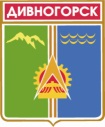 Администрация города ДивногорскаКрасноярского краяП О С Т А Н О В Л Е Н И Е 07. 12. 2016                                                 г. Дивногорск                                         № 241пО внесении изменений в постановление администрации города Дивногорска от 18.05.2012 № 122п «Об утверждении Примерного положения об оплате труда работников муниципальныхучреждений в сфере культуры» (в ред. постановлений от 18.06.2012 № 145п, от 18.10.2012 № 208п, от 21.06.2013 № 107п, от 17.09.2013 № 177п, от 27.09.2013 № 190п, от 29.09.2014 №231п, от 17.11.2014 № 273п, от 28.01.2015 № 06п, от 10.04.2015 № 59п, от 15.05.2015 № 82п)В соответствии с Трудовым кодексом Российской Федерации, Законом Красноярского края от 29.10.2009 № 9-3864 «О системах оплаты труда работников краевых государственных учреждений», постановлением администрации города Дивногорска от 11.11.2016  № 221п «О внесении изменений в постановление администрации города Дивногорска от 16.05.2012 № 119п «Об утверждении Положения о системах оплаты труда работников муниципальных учреждений города Дивногорска» (ред. от 18.10.2012 № 210п, от 16.09.2013 № 176п, от12.09.2014 № 207п, от 13.04.2015 № 61п), распоряжением администрации города Дивногорска от 05.10.2016 № 2570р «О совершенствовании системы  оплаты труда,  руководствуясь статьей 53 Устава города  Дивногорска, ПОСТАНОВЛЯЮ: 1. Внести в приложение к постановлению администрации города Дивногорска от 18.05.2012 № 122п «Об утверждении Примерного положения об оплате труда работников муниципальных учреждений в сфере  культуры  (ред. от 18.06.2012 № 145п, от 18.10.2012 № 208п, от 21.06.2013    № 107п, от 27.09.2013 № 190п, от 29.09.2014 №231п, от 17.11.2014 № 273п, от 28.01.2015 № 06п, от 10.04.2015 № 59п, от 15.05.2015 № 82п) следующие изменения: 1.1. Раздел 2 Примерного положения изменить и принять в следующей редакции:«2.1. Минимальные размеры окладов (должностных окладов), ставок заработной платы по должностям работников культуры, искусства и кинематографии устанавливаются на основе отнесения занимаемых ими должностей к профессиональным квалификационным группам (далее – ПКГ), утверждённым приказом Министерства здравоохранения и социального развития Российской Федерации от 31.08.2007 № 570 «Об утверждении профессиональных квалификационных групп должностей работников культуры, искусства и кинематографии»:должности, отнесённые к ПКГ «Должности технических исполнителей и артистов вспомогательного состава»                                             2763   рубля;должности, отнесённые к ПКГ «Должности работников культуры, искусства и кинематографии среднего звена»                                4029  рублей;должности, отнесённые к ПКГ «Должности работников культуры, искусства и кинематографии ведущего звена»                                  5431 рубль;должности, отнесённые к ПКГ «Должности руководящего состава учреждений культуры, искусства и кинематографии»                     7091 рубль.2.2. Минимальные размеры окладов (должностных окладов), ставок заработной платы по профессиям рабочих культуры, искусства 
и кинематографии устанавливаются на основе отнесения занимаемых 
ими профессий к квалификационным уровням ПКГ, утверждённым приказом Министерства здравоохранения и социального развития Российской Федерации от 14.03.2008 № 121н «Об утверждении профессиональных квалификационных групп профессий рабочих культуры, искусства и кинематографии»:профессии, отнесённые к ПКГ «Профессии рабочих культуры, искусства и кинематографии первого уровня»                                                                            2806   рубль;профессии, отнесённые к ПКГ «Профессии рабочих культуры, искусства и кинематографии второго уровня»:1 квалификационный уровень                                                  2857 рублей;2 квалификационный уровень                                                   3484  рубля;3 квалификационный уровень                                                 3828  рублей;4 квалификационный уровень                                                   4612  рубля.2.3. Минимальные размеры окладов (должностных окладов), ставок заработной платы по общеотраслевым должностям руководителей, специалистов и служащих устанавливаются на основе отнесения занимаемых ими должностей к квалификационным уровням ПКГ, утверждённым приказом Министерства здравоохранения и социального развития Российской Федерации от 29.05.2008 № 247н «Об утверждении профессиональных квалификационных групп общеотраслевых должностей руководителей, специалистов и служащих»:должности, отнесённые к ПКГ «Общеотраслевые должности служащих первого уровня»1 квалификационный уровень                                                 2857  рублей;2 квалификационный уровень                                                    3013 рубля;должности, отнесённые к ПКГ «Общеотраслевые должности служащих второго уровня»:1 квалификационный уровень                                                 3170  рублей;2 квалификационный уровень                                                    3484 рубля;3 квалификационный уровень                                                 3828  рублей;4 квалификационный уровень                                                   4831  рубль;5 квалификационный уровень                                                  5457 рублей;должности, отнесённые к ПКГ «Общеотраслевые должности служащих третьего уровня»:1 квалификационный уровень                                                   3484  рубля;2 квалификационный уровень                                                  3828 рублей;3 квалификационный уровень                                                   4202  рубля;4 квалификационный уровень                                                   5051  рубль;5 квалификационный уровень                                                 5897  рублей;должности, отнесённые к ПКГ «Общеотраслевые должности служащих четвертого уровня»:1 квалификационный уровень                                                 6338  рублей;2 квалификационный уровень                                                  7343  рубля;3 квалификационный уровень                                                 7907  рублей.2.4. Минимальные размеры окладов (должностных окладов), ставок заработной платы по должностям общеотраслевых профессий рабочих устанавливаются на основе отнесения занимаемых ими должностей к квалификационным уровням ПКГ, утверждённым приказом Министерства здравоохранения и социального развития Российской Федерации от 29.05.2008 № 248н «Об утверждении профессиональных квалификационных групп общеотраслевых профессий рабочих»:должности, отнесённые к ПКГ «Общеотраслевые профессии рабочих первого уровня»1 квалификационный уровень                                                   2454  рубля;2 квалификационный уровень                                                   2572  рубля;должности,  отнесённые к ПКГ «Общеотраслевые профессии рабочих второго уровня»1 квалификационный уровень                                                 2857  рублей;2 квалификационный уровень                                                   3484 рубля;3 квалификационный уровень                                                  3828 рублей;4 квалификационный уровень                                                    4612 рубля.2.5. Минимальные размеры окладов (должностных окладов), ставок заработной платы по должностям профессий работников культуры, искусства 
и кинематографии, не вошедшим в квалификационные уровни ПКГ, устанавливаются в следующем размере:художественный руководитель                                                           7091  рубль;начальник отдела (музейного обслуживания, выставочной деятельности)                                                                                                                                                    7091 рубль;начальник технической службы                                                          4831 рубль;специалист по декоративно-прикладному искусству                       5431  рубль;системный администратор                                                                    3484 рубля;ведущий программ                                                                              4029  рублей.2.6. Минимальные размеры окладов (должностных окладов), ставок заработной платы по должностям руководителей, специалистов и служащих, профессий рабочих, не вошедшим в квалификационные уровни ПКГ, устанавливаются в следующем размере:столяр                                                                                            4612 рубля; закройщик                                                                                   4612  рубля;специалист по охране труда                                                      3484  рубля.2.7. Минимальные размеры окладов (должностных окладов), ставок заработной платы по должностям работников сферы научных исследований и разработок устанавливаются на основе отнесения занимаемых ими должностей к квалификационным уровням ПКГ, утверждённым приказом Министерства здравоохранения и социального развития Российской Федерации от 03.07.2008 № 305н «Об утверждении профессиональных квалификационных групп должностей работников сферы научных исследований и разработок»:должности, отнесённые к ПКГ «Научные работники и руководители структурных подразделений»:1 квалификационный уровень                                                 5475  рублей;2 квалификационный уровень                                                  6149 рублей;3 квалификационный уровень                                                 6840  рублей;4 квалификационный уровень                                                 6905  рублей.2.8. Минимальные размеры окладов (должностных окладов), ставок заработной платы по должностям работников образования устанавливаются на основе отнесения занимаемых ими должностей к квалификационным уровням ПКГ, утверждённым приказом Министерства здравоохранения и социального развития Российской Федерации от 05.05.2008 № 216н «Об утверждении профессиональных квалификационных групп должностей работников образования»:должности, отнесённые к ПКГ «Должности работников учебно-вспомогательного персонала первого уровня                                3169    рублей;должности, отнесённые к ПКГ «Должности педагогических работников»:1 квалификационный уровень                                                 4226  рублей;2 квалификационный уровень                                                  5044   рубля;3 квалификационный уровень                                                6029   рублей;4 квалификационный уровень                                                  6282   рубля;должности, отнесённые к ПКГ «Должности руководителей структурных подразделений»:1 квалификационный уровень                                                 5475  рублей;2 квалификационный уровень                                                6148   рублей;3 квалификационный уровень                                                 7091   рубль.2.8.1 Минимальный размер оклада (должностного оклада), ставки заработной платы по должности работника муниципального архива устанавливается на основе отнесения занимаемой  им должности к квалификационному уровню ПКГ, утверждённому  приказом Министерства труда и социальной защиты населения  Российской Федерации от 25.03.2013  № 119н «Об утверждении профессиональных квалификационных групп должностей работников государственных архивов, центров хранения документации, архивов муниципальных образований, ведомств, организаций, лабораторий обеспечения сохранности архивных документов»:должности, отнесенные к ПГК «Должности работников государственных архивов, центров хранения документации, архивов муниципальных образований, ведомств, организаций, лабораторий обеспечения сохранности архивных документов третьего уровня»1 квалификационный уровень……………………………   2757 рублей.1.2. Раздел  6. «Условия оплаты труда руководителей учреждений и их заместителей» дополнить пунктом 6.8 «Предельный уровень соотношения среднемесячной  заработной платы руководителей учреждений, их заместителей,  формируемой за счет всех источников финансового обеспечения и рассчитываемой за календарный год,  среднемесячной заработной платой работников этих учреждений (без учета заработной платы руководителя, заместителя руководителя) устанавливается в кратности до 3».2. Постановление подлежит опубликованию в средствах массовой информации и размещению на официальном сайте администрации города в информационно-телекоммуникационной сети «Интернет».3. Настоящее постановление вступает в силу со дня его подписания  и применяется к правоотношениям, возникшим с 01.01.2017.4. Контроль за исполнением постановления возложить на  заместителя Главы города Кузнецову М.Г.Глава города                                                                                            Е.Е.Оль